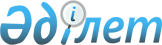 О внесении изменений и дополнений в решения акима города Алматы N 828 от 31.12.97 года "Об использовании символики города Алматы" и N 19 от 19.01.98 года "О формировании внебюджетного фонда акима г.Алматы"
					
			Утративший силу
			
			
		
					Решение Акима г.Алматы от 29 марта 1999 года N 295. Зарегистрировано Управлением юстиции г.Алматы 26.10.1999 г. за N 75. Утратило силу решением Акима города Алматы от 7 марта 2006 года N 33



      Во исполнение 
 Указа 
 Президента Республики Казахстан, имеющего силу Закона, "О налогах и других обязательных платежах в бюджет" и в целях аккумулирования средств в местном бюджете аким города Алматы 



                            РЕШИЛ: 



      1. 


Пункт 1 исключен решением Акима города Алматы от 3 июля 2000 года № 655.



     2. Внести в решение акима города Алматы № 19 от 19.01.98 года "О формировании внебюджетного фонда Акима г. Алматы" следующее изменение:



     - в пункте 1 исключить абзац 4 " - сборы за использование юридическими и физическими лицами символики города Алматы в их фирменных наименованиях, знаках обслуживания, товарных знаках и других;".



     3. Контроль за исполнением настоящего решения возложить на заместителя акима города Алматы Ибраева А.Ж.

      

Аким города Алматы


					© 2012. РГП на ПХВ «Институт законодательства и правовой информации Республики Казахстан» Министерства юстиции Республики Казахстан
				